I (Name): __________________________ will create my own legacy!  Period: _______  Date: _____________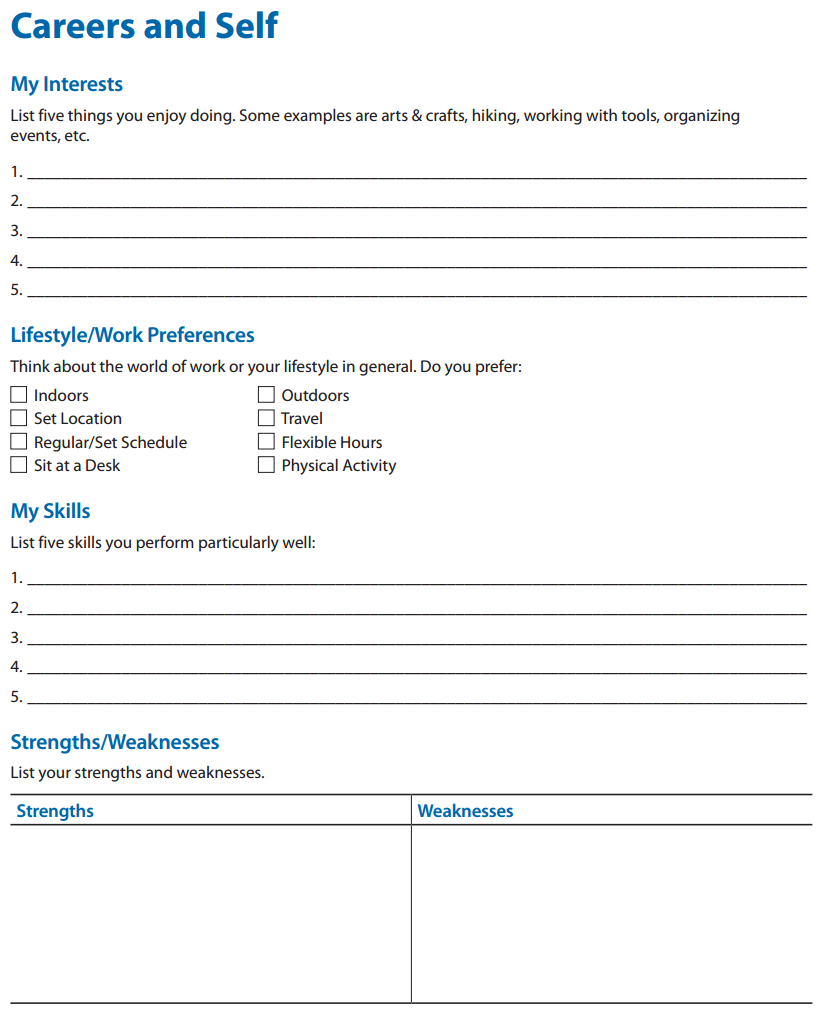 